A4D dinsdag 17 mei 2022  S.C. Rouveen
Routebeschrijving 5 KM -LA Korte Kerkweg en ter hoogte van parkeerplaats de weg oversteken naar éénrichtingsweg         gaat later over in voetpad-RA Op T-splitsing rechtsaf naar Seringenhof (tussen woningen nr. 2 en 17 door), in bocht links van de        weg over voetpad lopen-RA Goudenregenstraat oversteken en rechtsaf.-LA Voor de Oude Rijksweg linksaf over parkeerstrook richting Herv. Kerk. -LA/RA  1e weg Linksaf Korte Kerkweg en bij de T-splitsing met de Prunuslaan rechtsaf.-LA Na 30 meter, voor autogarage linksaf door parkje en op 3x T-splitsing steeds rechts aanhouden.-LA Voor Prunuslaan linksaf voor winkel Ubak langs en wederom linksaf Scholenland.       -RD Op T-splitsing met de Meidoornlaan rechtdoor voetpad langs begraafplaats.-RD Op T-splitsing met de Rozenlaan rechtdoor over voetpad langs Scholenland.-LA Op T-splitsing met de Elzenlaan/Wilgenlaan linksaf en na 50 meter rechtsaf Wilgenlaan.-RD Op T-splitsing met de Lijsterbeslaan rechtdoor-RD Op kruising met Beukenlaan iets naar links schuin de weg oversteken, Wilgenlaan blijven volgen-RA Na nr. 51 en of 38 rechtsaf  voetgangersbrug over en op Scholenland linksaf voetpad op.-LA Op kruising met Schipgravenweg linksaf.-LA 1e dam over en iets verderop rechts aanhouden Moerbeilaan-RA Op T-splitsing rechtsaf Iepenlaan en op T-splitsing met Beukenlaan rechtdoor-RA 1e weg rechtsaf Beukenlaan en iets verderop op T-splitsing met Magnolialaan en Beukenlaan RD -RA Na huisnr. 45 is op kruising met de Mispellaan rechtsaf  -LA Op Schipgravenweg linksaf.-LA Bij ingang naar volkspark LA  Rust nabij speeltoestellen, afstand ongeveer 3.25 km.-RD Na rust rechtdoor Beukenlaan en Mispellaan en Plantaanlaan oversteken voetpad blijven volgen.-LAH Nabij speelplaatsje links aanhouden wandelpad tussen huizen door naar Iepenlaan-RA Voor Iepenlaan rechtsaf over voetpad en op T-splitsing rechtdoor Iepenlaan blijven volgen. -RA/LA Voor Populierenlaan rechtsaf en iets verderop linksaf Esdoornlaan-RD Op kruising met de Hazelaarlaan rechtdoor.-LA Op kruising met de Rozenlaan linksaf-RA Na Rozenlaan nr. 9 rechtsaf wandelpad om de begraafplaats en iets verderop rechts aanhouden.-RA Op T-splitsing met de Meidoornlaan rechtsaf -RA Op T-splitsing met Esdoornlaan rechtsaf en iets verderop linksaf Acacialaan.-LA Direct na kerkgebouw “De Bron” linksaf wandelpad langs appartementen en op T-splitsing RA.-LA Beukenlaan oversteken en linksaf over voetpad.-RA Voor korte Kerkweg rechtsaf over parkeer plaats naar finish bij SC Rouveen. (Finish op 4.8 km) 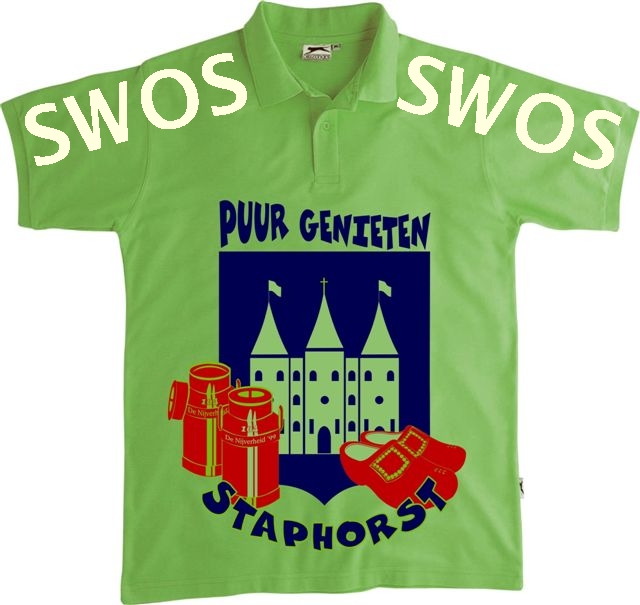 